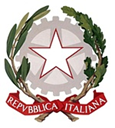 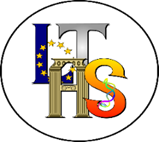 IISS “Jacopo del Duca-Diego Bianca Amato” - CefalùVia Pietragrossa, 68/70  - Telefono: 0921.421415Cod. Fisc. 82000410827 – Sito  internet: https://www.delduca-biancaamato.edu.it/E-mail: pais02200v@istruzione.it - pais02200v@pec.istruzione.it
Al Dirigente ScolasticoRICHIESTA PRENOTAZIONE SKILLS CARD NUOVA ICDL-EsterniDati dell’intestatario della Skill CardNel caso di candidato minorenne indicare di seguito i dati di chi esercita la patria potestà:Si allega alla presente la ricevuta del versamento di 75,00 € che deve essere effettuato tramite bonifico sul conto corrente bancario n. IT08Z 06230 43260 00001 5167200 intestato a: IISS “Jacopo del Duca-Diego Bianca Amato” - Cefalù con causale “Acquisto Skills Card per esami ICDL” Si autorizza il trattamento dei dati personali ai sensi del REGOLAMENTO UE 2016/679 (G.D.P.R.).Luogo:____________________________                           Data:____________________________Firma del candidato o di chi ne esercita la patria potestà:____________________________________Cognome: Nome:Data di nascita: Luogo di nascita:Residenza:                                      Cap:Via:Telefono: E-mail:Codice fiscale:Codice fiscale:Cognome: Nome:Data di nascita: Luogo di nascita:Residenza:                                      Cap:Via:Telefono: E-mail:Codice fiscale:Codice fiscale: